У К Р А Ї Н АГОЛОВА ЧЕРНІВЕЦЬКОЇ ОБЛАСНОЇ РАДИРОЗПОРЯДЖЕННЯ«10» березня 2022 р.	                                                                           № 17-ПКеруючись частиною 7 статті 55 Закону України «Про місцеве самоврядування в Україні», відповідно до пункту 2.12 Положення про порядок призначення та звільнення з посад керівників підприємств, установ, закладів, організацій - об'єктів спільної власності територіальних громад сіл, селищ, міст Чернівецької області, затвердженого рішенням 15-ї сесії обласної ради              VІІ скликання від 13.09.2017 №164-15/17, враховуючи увільнення Юрія ОЛАРА від виконання обов’язків у зв’язку із призовом на військову службу під час мобілізації на строк до закінчення особливого періоду або до дня фактичного звільнення з військової служби та враховуючи заяву Івана ТАРИЦІ:Покласти на Івана ТАРИЦЮ, заступника директора Петричанського психоневрологічного будинку-інтернату, виконання обов'язків директора Петричанського психоневрологічного будинку-інтернату на період з 04.03.2022 року по 03.05.2022 року, до закінчення особливого періоду або до дня фактичного звільнення з військової служби Юрія ОЛАРА.Підстава: заява Івана ТАРИЦІ від 10.03.2022 року.Доручити Департаменту соціального захисту населення  Чернівецької обласної державної адміністрації видати наказ про покладання на Івана ТАРИЦЮ виконання обов’язків директора Петричанського психоневрологічного будинку-інтернату.3. Івану ТАРИЦІ внести відповідні зміни до Єдиного державного реєстру юридичних осіб, фізичних осіб-підприємців та громадських формувань (код ЄРДПОУ 03189989).4. Контроль за виконанням цього розпорядження покласти на першого заступника голови обласної ради Миколу ГУЙТОРА, Департамент соціального захисту населення обласної державної адміністрації, відділ юридичної та кадрової роботи виконавчого апарату обласної ради та відділ з питань комунальної власності виконавчого апарату обласної ради.Голова обласної ради                                                               Олексій БОЙКОПро покладання на Івана ТАРИЦЮ виконання обов’язків  директора Петричанського психоневрологічного будинку-інтернату 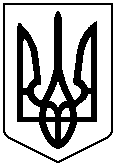 